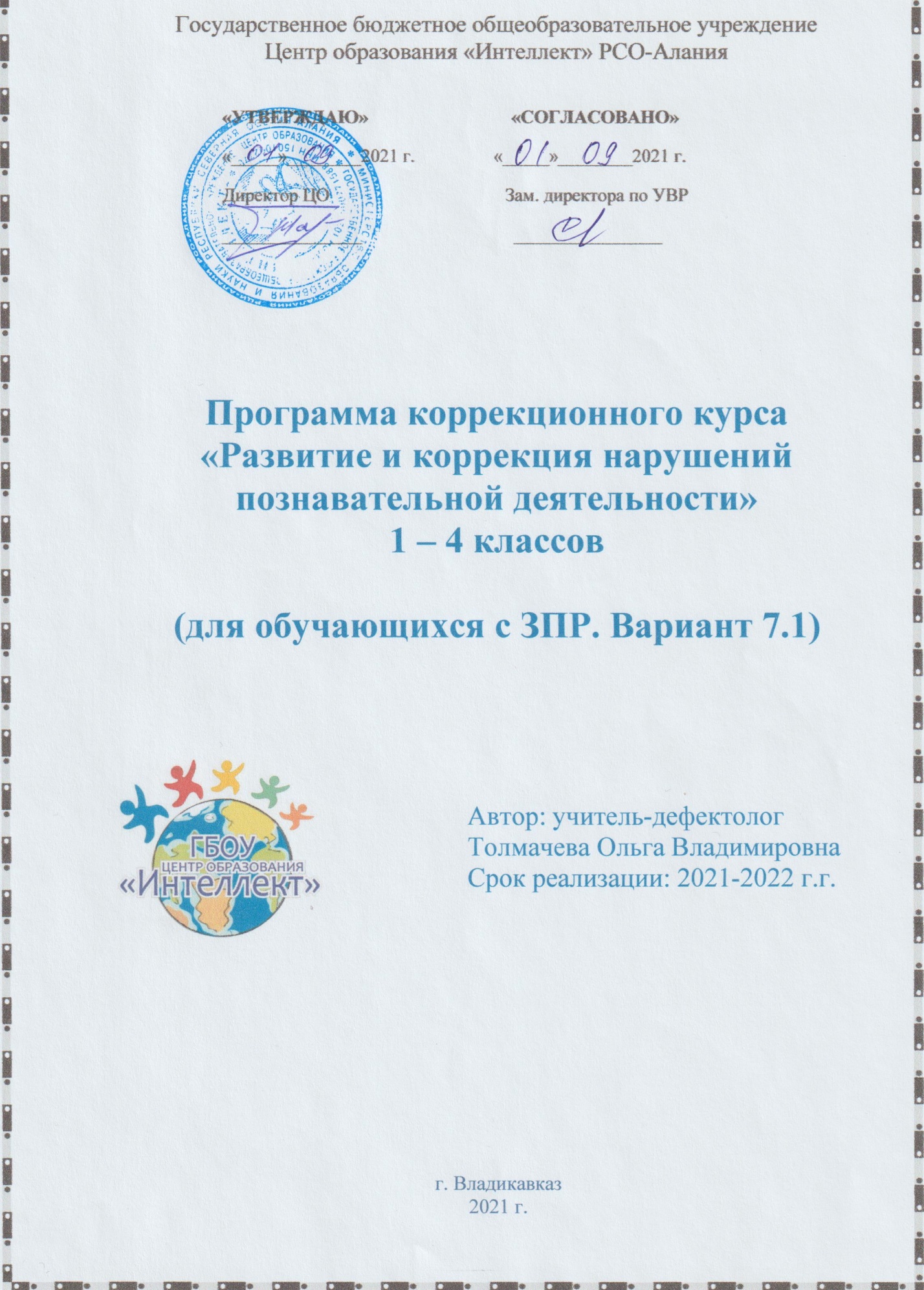 СОДЕРЖАНИЕПояснительная записка…………………………………………………….3Цели, задачи и принципы коррекционного обучения детей ……………4Возрастные и индивидуальные особенности развития детей с задержкой психического развития………………………………………….5Инструментарий определения эффективности освоения программы.....5Особенности организации работы учителя-дефектолога…..……………5Формы, способы, методы и средства реализации программы…………..6Критерии оценки результативности работы по программе..……………7Условия для реализации программы……………………………………...8Особенности взаимодействия с семьями обучающихся………………...8 Взаимодействие со специалистами ППк…………………………………8 Учебно-тематический план работы………………………………………9 Предметные результаты…………………………………………………10 Материально-технические условия реализации программы………….11 Формы контроля………………………………………………………….11 Список литературы………………………………………………………111. Пояснительная запискаВ последние годы в общеобразовательной школе стало учиться всё больше детей испытывающих стойкие трудности в обучении. Причиной школьной не успешности может быть, задержка психического развития (ЗПР), а может быть грубая педагогическая запущенность, двуязычие в семье и другие причины, которые приводят к вторичной задержке психического развития. Эта категория детей нуждается в специальной помощи учителя-дефектолога. Коррекционно-развивающая работа учителя-дефектолога, основываясь на принципах коррекционной педагогики, строится с учетом возрастных и индивидуальных особенностей учащихся, в соответствии со структурой и характером нарушений, их влиянием на учебную деятельность и общее развитие ребенка. В теории и практике обучения детей с ЗПР умственное развитие рассматривается как наиболее значимое направление коррекционной работы. Важным средством умственного развития и его коррекции является формирование у учащихся приемов умственной деятельности и, в частности, приемов мышления, определяемых как способы, которыми осуществляется умственная деятельность и которые могут быть выражены в перечне соответствующих интеллектуальных действий (Е.Н. Кабанова-Меллер, В.И. Решетников и др). Специальное формирование приемов мыслительной деятельности у детей с ЗПР существенно повышает возможности их обучения в условиях общеобразовательной школы. В современном обществе идёт тенденция к интеграции детей с какими-либо нарушениями в коллектив нормально развивающихся детей. Представленная программа сопутствует этому направлению. Программа разработана в соответствии со следующими нормативными документами: • Федеральный закон «Об образовании в Российской Федерации» от 29.12.2012 (вступил в силу 01.09.2013) № 273-ФЗ; • "Конвенция о правах ребенка" (одобрена Генеральной Ассамблеей ООН 20.11.1989) (вступила в силу для СССР 15.09.1990); • Письмо Министерства образования и науки РФ от 7 июня 2013 г. № ир-535/07 «О коррекционном и инклюзивном образовании детей»; • Приказ Минобрнауки РФ от 6 октября 2009 года № 373 «Об утверждении и введении в действие Федерального государственного образовательного стандарта начального общего образования»; • Приказ Минобрнауки РФ от 26 ноября 2010 года № 1241 «О внесении изменений в Федеральный государственный образовательный стандарт начального общего образования, утверждённый Приказом Минобрнауки РФ от 6 октября 2009 года № 373»;• Приказ МинобрнаукиРФ от 22 сентября 2011 г. № 2357 «О внесении изменений в федеральный государственный образовательный стандарт начального общего образования, утвержденный приказом Министерства образования и науки Российской Федерации от 6 октября 2009 г. № 373»; • «Программы для общеобразовательных учреждений. Коррекционно-развивающее обучение: Начальные классы (I-IV). Подготовительный класс/ Под ред. С.Г.Шевченко.- М.:Школьная пресса, 2004. – 176с. («Воспитание и обучение детей с нарушениями развития. Библиотека журнала»; Вып. 21)»; • Приказ Министерства образования и науки Российской Федерации от 19.12.2014 № 1598 "Об утверждении федерального государственного образовательного стандарта начального общего образования обучающихся с ограниченными возможностями здоровья". 2. Цели, задачи и принципы коррекционного обучения детейЦель программы: Формирование школьно-значимых умений и навыков, а также приёмов умственной деятельности школьников. Задачи работы: Формирование учебных навыков: чтения, письма, счёта; Расширение словарного запаса учащихся при ознакомлении детей с миром вещей, явлений, их свойствами и качествами; развитие связной речи; Формирование и развитие мыслительных операций; Коррекция и развитие восприятия, внимания, памяти; Формирование и развитие пространственной ориентировки; Обучение приёмам планирования деятельности, контроля и самоконтроля, целенаправленности деятельности; Воспитание самостоятельности в работе; Формирование произвольной деятельности и развитие эмоционально-волевой сферы; Формирование сенсомоторных координаций. В ряду условий, обеспечивающих успешное осуществление этих задач, следует назвать совершенствование процесса обучения на занятиях и во время самостоятельной деятельности ребенка; постоянный поиск педагогом новых приемов, позволяющих детям с интересом и качественно усваивать программный материал. Результаты подобного поиска в области развития детей младшего школьного возраста обобщены в данной программе. 3. Возрастные и индивидуальные особенности развития детей с задержкой психического развитияИзвестно, что дети с ЗПР имеют нарушения, характерные особенности мыслительной деятельности, затрудняющие процесс формирования приемов во время работы на уроке. В психолого-педагогических исследованиях (Т.В. Егоровой, З.И. Калмыковой, И.А. Коробейникова, И.Ю. Кулагиной, Н.А. Менчинской, Г.Б. Шаумарова и др.) отмечаются поверхностность мышления, единичные признаки, инертность, малоподвижность мыслительных процессов, склонность к копированию, подражательности. Особо выделяются дети с ЗПР церебрально-органического происхождения, у которых более выраженные нарушения умственного развития обусловлены резидуально-органической недостаточностью центральной нервной системы. Как правило, у детей с ЗПР к началу школьного обучения оказываются несформированными школьно-значимые умения и навыки. Они не приучены подчиняться требованиям, не умеют доводить дело до конца, быть внимательными в процессе выполнения задания. Они неусидчивы, нецеленаправленны в работе. Эти дети имеют бедный запас общих сведений и представлений, ограниченный словарный запас. У этих детей способность к приобретению новых знаний ниже, чем у их сверстников. 4. Инструментарий определения эффективности освоения программыДинамика отслеживается следующим образом: первичная диагностика специалистами ППк – выявление зоны актуального и ближайшего развития, составление индивидуального образовательного маршрута (ИОМ); промежуточная диагностика специалистами ППк (в середине учебного года) - анализ динамики коррекционной работы, в случае её отсутствия – корректировка программы; итоговая диагностика специалистами ППк (в конце учебного года) - психолого-педагогическую диагностику развития специалисты проводят используя те же методы, что и при первичной диагностике, но на другом наглядном и практическом материале. При необходимости, КРЗ пролонгируются на следующий год. На каждый вид диагностики отводится 1-3 занятия, в зависимости от возможностей ребёнка и характера нарушений. 5. Особенности организации работы учителя-дефектологаОсобенностью работы учителя-дефектолога по формированию школьно-значимых навыков и приемов умственной деятельности является использование специальных методов, обеспечивающих особые образовательные потребности детей с ЗПР. Данной программой предусматривается перенос формируемых на занятиях умений и навыков в деятельность ребенка на уроке и повседневной жизни, связанность коррекционного материала на занятии специалиста с учебным материалом и требованиями школьной программы. Формирование приёмов на занятиях учителя-дефектолога обеспечивает постепенный переход мыслительной деятельности учащихся с репродуктивного на продуктивный уровень, предусматривает «пошаговость» при предъявлении материала, дозированную помощь, учитывает индивидуальные возможности ребенка работать самостоятельно, выполнять задание в словесно-логическом плане либо с использованием наглядных опор, воспринимать помощь педагога. 6. Формы, способы, методы и средства реализации программыКоррекционно-развивающее обучение построено таким образом, что один вид деятельности сменяется другим. Это позволяет сделать работу детей динамичной, насыщенной и менее утомительной благодаря частым переключениям с одного вида деятельности на другой. Обязательными условиями при проведении занятий являются: планирование материала от простого к сложному, дозирование помощи взрослого, постепенный переход от совместной деятельности с педагогом к самостоятельной работе учащегося. Игры и упражнения, предлагаемые детям выстроены так, что четко прослеживается тенденция к усложнению заданий, словарного материала. С каждым занятием задания усложняются. Увеличивается объём материала для запоминания, наращивается темп выполнения заданий. Программой предусмотрена система коррекционно-развивающего обучения (КРО), где игры и упражнения, подобраны таким образом, что её задачи реализуются одновременно по нескольким направлениям работы на каждом занятии (от 4 до 6 направлений). Для работы с детьми с ЗПР программой предусматривается индивидуальная и подгрупповая форма занятий (по 2-4 человека), которые могут иметь коррекционно-развивающую и предметную направленность. Длительность занятий: 20-25 минут – индивидуальное занятие, 35-40 минут - подгрупповое. Количество занятий в неделю для детей может отличаться, в зависимости от характера и степени нарушения (от 1-го до 3-х раз в неделю), так как программа является индивидуально ориентированной. Таким образом, количество занятий в год может составлять от 30 до 90. Структура построения коррекционно – развивающего занятия Каждое занятие состоит из 5-ти частей:I. Организационный момент. (2мин.). II. Повторение пройденного на предыдущем занятии. (8мин.) III. Основная часть. Включает 4-6 направлений КРО, специально подобранные игры и упражнения, исходя из индивидуальных особенностей ребёнка и потребностей в коррекционном воздействии. На данном этапе занятия проводятся следующие виды работы: 1. Сообщение новых знаний (10мин.); 2. Закрепление полученных знаний. (15мин.) IV. Итог. Обсуждение результатов работы на занятии (2мин.) V. Физкультминутка. Проводится 1-3 раза в течение занятия на любом его этапе в зависимости от работоспособности ребёнка. (3 мин.) Может включать: 1. Гимнастику для глаз; 2. Гимнастику для пальцев рук; 3. Психогимнастику; 4. Динамические игры для развития внимания, самоконтроля, произвольной регуляции, коррекции импульсивности. На занятия к учителю-дефектологу дети зачисляются на основании заключения ЦПМПК, либо ППк образовательной организации. При поступлении ребёнка на КРО учитель-дефектолог проводит первичную диагностику, используя материалы для психолого-педагогической диагностики детей (автор – Забрамная С.Д., Боровик О.В.) и другие. Выбор формы занятий (индивидуальная или подгрупповая) осуществляет учитель-дефектолог самостоятельно, исходя из особенностей развития ребёнка по результатам диагностики. В подгруппы дети объединяются по схожей нозологии нарушений. При наличии у детей сопутствующих нарушений в развитии (нарушение зрения, слуха и т.п) имеющаяся программа коррекционно-развивающей работы корректируется в соответствие с имеющимися особыми образовательными потребностями обучающегося: в программу работы включается соответствующий блок коррекционно-развивающих занятий. 7. Критерии оценки результативности работы по программеМониторинг диагностических данных первичной, промежуточной, итоговой диагностики психолого-педагогического обследования обучающихся с ЗПР является критерием эффективности реализации коррекционной программы. Положительным результатом служит динамика в познавательном и речевом развитии детей; заметные улучшения в формировании волевой регуляции и произвольной деятельности, навыков контроля и самоконтроля, умения общаться и сотрудничать. Данные диагностического исследования фиксируются в заключение специалиста. 8. Условия для реализации программыКадровые условия: наличие в штате учителя-дефектолога повышение квалификации специалиста Программно-методические условия: Диагностический материал с методическими рекомендациями (Стребелева Е.А., Забрамная С.Д.); Демонстрационный материал по предметам; Игровые коррекционно-развивающие пособия; Дидактический раздаточный материал для обеспечения прохождения разделов программы; Учебные пособия по развитию устной и письменной речи, математических представлений; Детская литература; Цифровые образовательные ресурсы; Методическое сопровождение к материалу. Материально-технические условия: Оргтехника; Помещение для проведения занятий, соответствующее СанПин; Оборудование кабинета учителя-дефектолога соответствующей СанПин мебелью. 9. Особенности взаимодействия с семьями обучающихсяРабота с родителями начинается при зачислении ребёнка на занятия к учителю-дефектологу и ведётся по следующим направлениям:  обсуждение результатов диагностики,  планируемых результатов освоения коррекционно-развивающей работы. 10. Взаимодействие со специалистами ППкПрограмма коррекционной работы предполагает междисциплинарное взаимодействие специалистов службы психолого-педагогического сопровождения в рамках школьного ППк. Одним из основных механизмов реализации программы коррекционной работы является взаимодействие сотрудников образовательной организации через службу психолого-педагогического сопровождения, в которую входят: классный руководитель, социальный педагог, учитель-логопед, педагог-психолог, учитель-дефектолог. Основной задачей ППк является сбор информации, изучение проблем ребенка, выбор форм и методов работы по проблеме ребенка, отбор содержания обучения с учетом индивидуальных особенностей, возможностей и потребностей детей с ЗПР / трудностями в обучении. 11. Учебно-тематический план работы Перечисленные направления работы не являются этапами коррекционных занятий, на каждом занятии используются игры и упражнения разных направлений (от 4 до 6 направлений). Количество часов по направлениям может меняться в зависимости от возможностей ребёнка, и его потребности в коррекционном воздействии.12. Предметные результаты1) формирование базовых уровней усвоения материала;2) оказание помощи и моральной поддержки сверстникам при выполнении учебных заданий, доброжелательное отношение при объяснении ошибок и способов их устранения;3) формирование уровня психического, умственного, физического развития ребенка возрастной норме;4) развитие и совершенствование грамматического строя речи, связной речи;5) коррекция недостатков письменной речи;6) формирование и освоение элементарных математических действий.13. Материально-технические условия реализации программы − технические средства обучения (ноутбук),− дидактические пособия,− дидактические игры, наборы сюжетных картинок,− ученическая тетрадь.14. Формы контроляПрограмма включает в себя обязательную дефектологическую диагностику, которая проводится в начале и в конце учебного года, нацеленную на определение динамики развития учащегося с интеллектуальной недостаточностью.Список литературы1. Бабкина Н.В. Программа занятий по развитию познавательной деятельности младших школьников: Книга для учителя. – М.: АРКТИ, 2002.2. Бабкина Н.В. Радость познания. Логические задачи для детей младшего школьного возраста. – М.: АРКТИ, 2000.3. Безруких М.М., Ефимова С.П. Упражнения для занятий с детьми, имеющими трудности при обучении письму. – М.,1991.4. Вильшанская А.Д. Дети с ЗПР: коррекционные занятия в общеобразовательной школе. – М.: Школьная пресса,2006.5. Вильшанская А.Д. Формирование приемов умственной деятельности у младших школьников с ЗПР на занятиях дефектолога // Воспитание и обучение детей с нарушениями развития. —2005. — № 5. — С. 73–77.6. Елецкая О.В., Горбачевская Н.Ю. Развитие и уточнение пространственно-временных представлений у детей младшего и среднего школьного возраста. – М.: Школьная пресса, 2003. – 80 с.7. Жукова Н.С. Букварь : учебное пособие / Н.С. Жукова ; ил. В. Трубицына и Ю. Трубицыной. – М.: Эксмо, 2013. – 96 с.: ил. 17.Игнатьева Т.В. Русский язык. Все правила. 1-4 классы. Справочник/ Т.В. Игнатьева, Л.Е.Тарасова. – М.: Издательство «Экзамен», 2011. – 190, [2] с.8. Талызина Н.Ф. «Формирование приемов математического мышления», 2003.9. Фридман Л.М. «Логико- психологический анализ школьных учебных задач», 2002.№Направления работыОсновные задачи реализации содержания1.Сенсомоторное развитие - развитие зрительного анализа и пространственного восприятия элементов букв; - развитие тонкости и дифференцированности анализа зрительно воспринимаемых объектов; - развитие слухового восприятия и слухового внимания; - развитие тактильных ощущений; - развитие умения организации и контроля простейших двигательных программ; - развитие тонкости и целенаправленности движений; - развитие кинестетических основ движения; - развитие межполушарного взаимодействия; - формирование способности выделять признаки предметов. 2.Формирование пространственных представлений - формирование умения ориентировки в схеме собственного тела; - формирование умения ориентировки в ближайшем окружении(класса); - формирование умения ориентировки на плоскости (тетрадь, книга); - развитие пространственного праксиса; - развитие навыка дифференциации схоже расположенных объектов. 3.Развитие мнемических процессов - тренировка произвольного запоминания зрительно воспринимаемых объектов; - произвольное запоминание слухового ряда: цифр, звуков, слов, предложений, много ступенчатых инструкций; - развитие тактильной и кинестетической памяти. 4.Развитие межанализаторных систем, их взаимодействия - развитие слухо-моторной координации; - развитие зрительно-моторной координации; - развитие слухо-зрительной и зрительно-двигательной координации. 5.Формирование функции программирования и контроля собственной деятельности - регуляция простейших двигательных актов; - формирования умения ориентировки в задании; - формирование умения планирования этапов выполнения задания; - формирование основных способов самоконтроля каждого этапа выполнения задания; - формирования умения осуществлять словесный отчет о совершаемом действии и результате. 6.Формирование навыка письма - развитие навыка копирования, навыка работы по заданному образцу; - заучивание графем, соотнесение с соответствующим звуком речи; - звуко-буквенный анализ слова; - формирование навыка внимательного письма. 7.Формирование навыка чтения - заучивание букв, соотнесение буквы и звука, дифференциация сходных по начертанию букв; - обучение чтению слоговых таблиц; составлению слогов, слов из предложенных букв; - обучение чтению слов, предложений, иллюстрированных изображением; - обучение составлению предложений из слов; - обучение схематической записи слов, предложений.8.Формирование элементарных математических представлений - количество и счёт (прямой и обратный; количественный и порядковый); - состав числа; - счётные операции; - решение и составление задач; - геометрические фигуры; - цвет, форма, размер предметов.